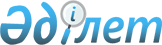 О профилактике йододефицитных заболеваний
					
			Утративший силу
			
			
		
					Закон Республики Казахстан от 14 октября 2003 года N 489. Утратил силу Кодексом Республики Казахстан от 7 июля 2020 года № 360-VI
      ОГЛАВЛЕНИЕ
      Сноска. Утратил силу Кодексом РК от 07.07.2020 № 360-VI (вводится в действие по истечении десяти календарных дней после дня его первого официального опубликования).

      Сноска. По всему тексту слова "стандартизации, метрологии и сертификации" заменены словами "техническому регулированию и метрологии" Законом РК от 5 февраля 2007 года № 228. 


       Настоящий Закон регулирует общественные отношения в области профилактики йододефицитных заболеваний среди населения Республики Казахстан, производства, ввоза, вывоза и реализации, обеспечения качества и безопасности йодированной соли и других, обогащенных соединениями йода, пищевых продуктов.  Глава 1. Общие положенияСтатья 1. Основные понятия, используемые в настоящем Законе 
      В настоящем Законе используются следующие основные понятия: 
      1) пищевая соль - соль, предназначенная для пищевых целей; 
      2) уполномоченный орган в области здравоохранения (далее – уполномоченный орган) – центральный исполнительный орган, осуществляющий государственное регулирование в области охраны здоровья граждан, медицинской и фармацевтической науки, медицинского и фармацевтического образования, обращения лекарственных средств, контроля за качеством медицинских услуг;
      3) фальсифицированная соль - соль, заведомо и умышленно измененная (подделанная) и (или) имеющая скрытые свойства и качества, информация о которой является заведомо недостоверной или неполной; 
      4) кормовая соль - соль, используемая в животноводстве в качестве минеральной добавки в пищу животным; 
      5) йододефицитные заболевания - патологическое состояние организма, обусловленное нарушением функции щитовидной железы, связанное с недостаточным поступлением йода в организм; 
      6) профилактика йододефицитных заболеваний - система мероприятий, направленных на предупреждение йододефицитных заболеваний; 
      7) нейодированная соль - соль, не обогащенная соединениями йода; 
      8) йодирование соли - производственный процесс обогащения соли соединениями йода;
      8-1) уполномоченный орган в сфере санитарно-эпидемиологического благополучия населения – государственный орган, осуществляющий руководство в сфере санитарно-эпидемиологического благополучия населения;
      Сноска. Статья 1 в редакции Закона РК от 5 февраля 2007 года № 228; с изменениями, внесенными Законом РК от 29.12.2014 № 269-V (вводится в действие с 01.01.2015).

 Статья 2. Законодательство Республики Казахстан о профилактике йододефицитных заболеваний 
      1. Законодательство Республики Казахстан о профилактике йододефицитных заболеваний основывается на Конституции Республики Казахстан и состоит из настоящего Закона и иных нормативных правовых актов Республики Казахстан. 
      2. Если международным договором, ратифицированным Республикой Казахстан, установлены иные правила, чем те, которые содержатся в настоящем Законе, то применяются правила международного договора. Статья 3. Цели и задачи настоящего Закона 
      Целями и задачами настоящего Закона являются: 
      1) защита здоровья населения; 
      2) проведение согласованных мероприятий по профилактике йододефицитных заболеваний на территории Республики Казахстан; 
      3) государственное регулирование в области профилактики йододефицитных заболеваний; 
      4) развитие производства и реализация обогащенных соединениями йода пищевых продуктов.  Глава 2. Государственное регулирование в области
профилактики йододефицитных заболеванийСтатья 4. Государственный контроль в области профилактики йододефицитных заболеваний 
      Сноска. Статью 4 исключена Законом РК от 29.12.2014 № 269-V (вводится в действие с 01.01.2015). Статья 5. Компетенция Правительства Республики Казахстан в области профилактики йододефицитных заболеваний 
      Правительство Республики Казахстан: 
      1) разрабатывает основные направления государственной политики в области профилактики йододефицитных заболеваний; 
      2) исключен Законом РК от 03.07.2013 № 124-V (вводится в действие по истечении десяти календарных дней после его первого официального опубликования);
      3) осуществляет руководство деятельностью центральных и местных исполнительных органов по вопросам йодирования соли и профилактики йододефицитных заболеваний; 
      4) осуществляет иные функции в соответствии с законами и актами Президента Республики Казахстан в области профилактики йододефицитных заболеваний.
      Сноска. Статья 5 с изменениями, внесенными законами РК от 05.02.2007 № 228; от 03.07.2013 № 124-V (вводится в действие по истечении десяти календарных дней после его первого официального опубликования).

Статья 6. Компетенция уполномоченного органа
      Уполномоченный орган в пределах своей компетенции:
      1) проводит единую государственную политику в области профилактики йододефицитных заболеваний;
      2) утверждает перечень йододефицитных заболеваний;
      3) участвует в работе международных организаций по реализации международных проектов и программ по профилактике йододефицитных заболеваний;
      4) осуществляет иные полномочия, предусмотренные настоящим Законом, иными законами Республики Казахстан, актами Президента Республики Казахстан и Правительства Республики Казахстан.
      Сноска. Статья 6 в редакции Закона РК от 29.12.2014 № 269-V (вводится в действие с 01.01.2015).

Статья 6-1. Компетенция уполномоченного органа в сфере санитарно-эпидемиологического благополучия населения
      Уполномоченный орган в сфере санитарно-эпидемиологического благополучия населения:
      1) осуществляет государственный контроль и надзор за выполнением требований законодательства Республики Казахстан о профилактике йододефицитных заболеваний;
      2) утверждает перечень отдельных видов пищевой продукции, в производстве которой используется нейодированная соль;
      3) устанавливает санитарно-эпидемиологические требования по йодированию соли и других обогащенных соединениями йода пищевых продуктов; 
      4) осуществляет иные полномочия, предусмотренные настоящим Законом, иными законами Республики Казахстан, актами Президента Республики Казахстан и Правительства Республики Казахстан.
      Сноска. Глава 2 дополнена статьей 6-1 в соответствии с Законом РК от 29.12.2014 № 269-V (вводится в действие с 01.01.2015).

Статья 7. Компетенция уполномоченного государственного органа по техническому регулированию и метрологии в области профилактики йододефицитных заболеваний
      Уполномоченный государственный орган по техническому регулированию и метрологии: 
      1) осуществляет регистрацию, утверждение национальных стандартов на производство и переработку йодированной пищевой соли и других, обогащенных соединениями йода, пищевых продуктов; 
      2) осуществляет иные полномочия, предусмотренные настоящим Законом, иными законами Республики Казахстан, актами Президента Республики Казахстан и Правительства Республики Казахстан.
      Сноска. Статья 7 с изменениями, внесенными законами РК от 05.07.2011 № 452-IV (вводится в действие с 13.10.2011); от 10.07.2012 № 31-V (вводится в действие по истечении десяти календарных дней после его первого официального опубликования). 

Статья 8. Компетенция местных представительных и исполнительных органов областей (городов республиканского значения, столицы) в области профилактики йододефицитных заболеваний
      Сноска. Заголовок статьи 8 с изменением, внесенным Законом РК от 28.12.2018 № 210-VI (вводится в действие по истечении десяти календарных дней после дня его первого официального опубликования).
      1. Местные представительные органы областей (городов республиканского значения, столицы) в пределах своей компетенции: 
      1) исключен Законом РК от 03.07.2013 № 124-V (вводится в действие по истечении десяти календарных дней после его первого официального опубликования);
      2) утверждают расходы на выполнение мероприятий по профилактике йододефицитных заболеваний в составе местных бюджетов; 
      3) заслушивают информацию руководителей местных исполнительных органов областей (городов республиканского значения, столицы) и организаций о состоянии работы по профилактике йододефицитных заболеваний;
      4) осуществляют в соответствии с законодательством Республики Казахстан иные полномочия по обеспечению прав и законных интересов граждан.
      2. Местные исполнительные органы областей, городов республиканского значения и столицы в пределах своей компетенции:
      1) организуют обеспечение детских организаций дошкольного воспитания и обучения, организаций образования, здравоохранения и социальной защиты населения йодированной пищевой солью и другими обогащенными соединениями йода пищевыми продуктами;
      2) осуществляют в интересах местного государственного управления иные полномочия, возлагаемые на местные исполнительные органы законодательством Республики Казахстан.
      Сноска. Статья 8 с изменениями, внесенными законами РК от 10.01.2006 № 116 (порядок введения в действие см. ст. 2 Закона № 116); от 05.07.2011 № 452-IV (вводится в действие с 13.10.2011); от 03.07.2013 № 124-V (вводится в действие по истечении десяти календарных дней после его первого официального опубликования); от 29.12.2014 № 269-V (вводится в действие с 01.01.2015); от 28.12.2018 № 210-VI (вводится в действие по истечении десяти календарных дней после дня его первого официального опубликования).

Статья 9. Полномочия должностных лиц уполномоченного органа в сфере санитарно-эпидемиологического благополучия населения в области профилактики йододефицитных заболеваний
      Сноска. Заголовок статьи 9 в реадкции Закона РК от 29.12.2014 № 269-V (вводится в действие с 01.01.2015).
      Должностные лица уполномоченного органа в сфере санитарно-эпидемиологического благополучия населения в пределах своей компетенции осуществляют:
      1) государственный контроль и надзор за качеством и безопасностью йодированной пищевой соли и других, обогащенных соединениями йода, пищевых продуктов; 
      2) отбор проб йодированной соли и других, обогащенных соединениями йода, пищевых продуктов в соответствии с требованиями нормативных документов; 
      3) взаимодействие с общественными объединениями по защите прав потребителей в области профилактики йододефицитных заболеваний; 
      4) иные функции в соответствии с законодательством Республики Казахстан.
      Сноска. Статья 9 с изменениями, внесенными Законом РК от 29.12.2014 № 269-V (вводится в действие с 01.01.2015).

  Глава 3. Меры по профилактике
йододефицитных заболеванийСтатья 10. Мероприятия по профилактике йододефицитных заболеваний 
      1. Мероприятия по профилактике йододефицитных заболеваний в Республике Казахстан проводятся на основании и в порядке, установленных настоящим Законом и иными нормативными правовыми актами Республики Казахстан. 
      2. Мероприятия по профилактике йододефицитных заболеваний осуществляются на принципах: 
      1) ответственности государственных органов, физических и юридических лиц за обеспечение и соблюдение требований к производству, ввозу, вывозу, реализации йодированной пищевой и кормовой соли в Республике Казахстан; 
      2) доступности получения медицинской помощи в организациях здравоохранения лицам, страдающим йододефицитными заболеваниями; 
      3) защиты прав граждан в случае утраты здоровья в результате вредного воздействия йодированной пищевой соли и других, обогащенных соединениями йода, пищевых продуктов в порядке, установленном законодательством Республики Казахстан. Статья 11. Требования к производству, обороту и безопасности соли 
      1. Пищевая и кормовая соль, ввозимая, производимая и (или) реализуемая на территории Республики Казахстан, должна быть йодированной, за исключением: 
      1) соли, предназначенной для лиц, имеющих противопоказания к применению йодированной соли; 
      2) соли, предназначенной для производства отдельных видов пищевой продукции, в производстве которых используется нейодированная соль.
      Порядок ввоза, производства и реализации нейодированной пищевой соли определяется уполномоченным органом в сфере санитарно-эпидемиологического благополучия населения.
      2. Нормы содержания йода в соли, ее качество, безопасность, методы йодирования, процесс повторного йодирования при снижении содержания йода должны соответствовать санитарно-эпидемиологическим правилам и нормам, а также иным нормативным требованиям. 
      3. Запрещаются производство, ввоз, а также реализация на территории Республики Казахстан нейодированной соли, за исключением случаев, предусмотренных подпунктами 1) и 2) пункта 1 настоящей статьи.
      4. Запрещаются производство, ввоз, вывоз и (или) реализация фальсифицированной соли. 
      Сноска. Статья 11 в редакции Закона РК от 5 февраля 2007 года № 228; с изменениями, внесенными Законом РК от 29.12.2014 № 269-V (вводится в действие с 01.01.2015). 

 Статья 12. Требования по сертификации йодированной пищевой соли 
      1. Йодированная пищевая соль, предназначенная для реализации на территории Республики Казахстан, подлежит обязательной сертификации в соответствии с законодательством Республики Казахстан о сертификации. 
      2. Не допускается ввоз йодированной пищевой соли без предоставления сертификатов соответствия (копий сертификатов соответствия) и (или) знаков соответствия или деклараций о соответствии (копий деклараций о соответствии). Статья 13. Требования к обогащенным соединениями йода пищевым продуктам 
      Производство обогащенных соединениями йода пищевых продуктов, а также условия их хранения, транспортировки и реализации должны соответствовать требованиям, установленным законодательством Республики Казахстан. Статья 14. Требования к упаковке, маркировке и к срокам хранения йодированной соли и других, обогащенных соединениями йода, пищевых продуктов 
      1. Упаковка, маркировка йодированной соли и других, обогащенных соединениями йода, пищевых продуктов осуществляются в соответствии с требованиями, установленными законодательством Республики Казахстан. 
      2. Упаковка йодированной соли и других, обогащенных соединениями йода, пищевых продуктов должна обеспечивать сохранение содержания в них йода в количестве, предусмотренном нормативными документами. 
      3. На упаковке йодированной соли и других, обогащенных соединениями йода, пищевых продуктов, помимо информации, определенной законодательством Республики Казахстан, должны быть указаны на государственном и русском языках следующие сведения: 
      1) пищевая и энергетическая ценность; 
      2) содержание соединений йода; 
      3) назначение и условия применения; 
      4) условия и сроки хранения. 
      4. Йодированная соль и другие, обогащенные соединениями йода, пищевые продукты должны соответствовать информации, указанной на упаковке.
      5. Йодированная соль и другие, обогащенные соединениями йода, пищевые продукты по истечении установленного срока хранения подлежат утилизации, промышленной переработке либо повторному йодированию. 
      Запрещается реализация йодированной соли и других, обогащенных соединениями йода, пищевых продуктов с истекшим сроком хранения. Статья 15. Гарантии качества и безопасности обогащенных соединениями йода пищевых продуктов 
      1. Физические и юридические лица, осуществляющие производство и реализацию обогащенных соединениями йода пищевых продуктов, должны гарантировать потребителям их качество и безопасность, соответствие санитарно-эпидемиологическим правилам и нормам, иным нормативным документам. 
      2. Форма и порядок предоставления потребителю информации о сертификации обогащенных соединениями йода пищевых продуктов определяются законодательством Республики Казахстан.  Глава 4. Заключительные положенияСтатья 16. Разрешение споров в области профилактики йододефицитных заболеваний 
      Споры, возникающие в области профилактики йододефицитных заболеваний, разрешаются в порядке, установленном законодательством Республики Казахстан. Статья 17. Ответственность за нарушение законодательства Республики Казахстан о профилактике йододефицитных заболеваний 
      Лица, нарушившие законодательство Республики Казахстан о профилактике йододефицитных заболеваний, несут ответственность в соответствии с законами Республики Казахстан. Статья 18. О порядке введения в действие настоящего Закона 
      Настоящий Закон вводится в действие со дня официального опубликования, за исключением пункта 4 статьи 11, который вводится в действие по истечении шести месяцев со дня введения в действие настоящего Закона. 
					© 2012. РГП на ПХВ «Институт законодательства и правовой информации Республики Казахстан» Министерства юстиции Республики Казахстан
				
Президент
Республики Казахстан